Великая Отечественная война  - героическая история советского народа, победившего фашизм. Миллионы людей остались на полях сражений, не дождавшись долгожданной победы.Сколько сражений было в годы войны - небольших и длившихся по несколько месяцев. И за каждым - имена тех, кто отважно сражался, защищая Родину, - полководцев и рядовых солдат.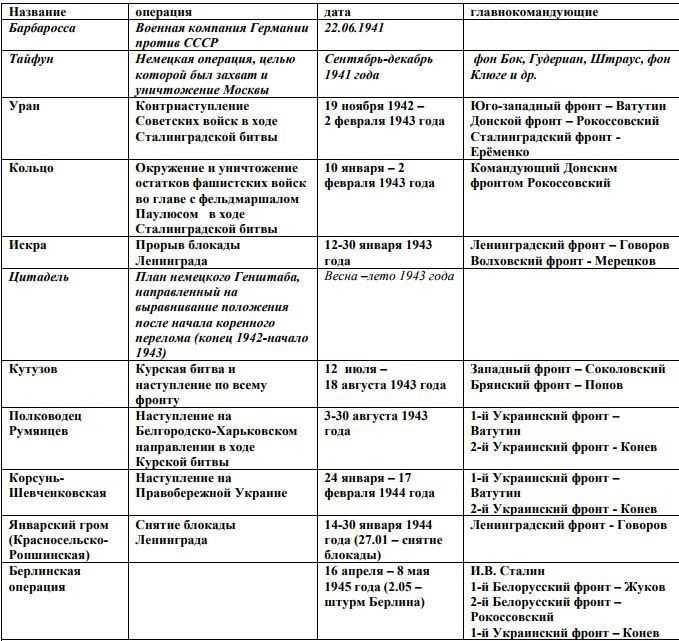 